معاهدة سنغافورة بشأن قانون العلامات التجاريةالجمعيةالدورة الثامنة (الدورة العادية الرابعة)جنيف، من 5 إلى 14 أكتوبر 2015التقريرالذي اعتمدته الجمعيةتناولت الجمعية البنود التالية التي تعنيها من جدول الأعمال الموحّد (الوثيقة A/55/1): 1 و2 و3 و4 و5 و6 و10 و11 و26 و31 و32.وترد التقارير الخاصة بالبنود المذكورة، فيما عدا البند 26، في التقرير العام (الوثيقة A/55/13).ويرد التقرير الخاص بالبند 26 في هذه الوثيقة.وانتخب السيد لوبوش كنوث (سلوفاكيا) رئيسا للجمعية.البند 26 من جدول الأعمال الموحّدجمعية معاهدة سنغافورة بشأن قانون العلاماتاستندت المناقشات إلى الوثيقة STLT/A/8/1.وافتتح الرئيس الاجتماع ورحب بجميع الوفود المشاركة في الدورة الثامنة لجمعية معاهدة سنغافورة. كما رحب الرئيس بانضمام سبعة أطراف متعاقدة جديدة إلى معاهدة سنغافورة بشأن قانون العلامات (المشار إليها فيما يلي "بمعاهدة سنغافورة")، وهي بيلاروس، وبلجيكا، ومنظمة اتحاد بنلوكس للملكية الفكرية، والعراق، ولكسمبرغ، وهولندا، وطاجيكستان، التي أودعت صكوك تصديقها أو انضمامها الخاصة منذ الدورة الأخيرة للجمعية، ليصل مجموع عدد الأطراف المتعاقدة إلى 38 طرفاً.وأحاطت الجمعية علماً بمضمون "المساعدة من أجل تنفيذ معاهدة سنغافورة بشأن قانون العلامات التجارية" (الوثيقة STLT/A/8/1).[نهاية الوثيقة]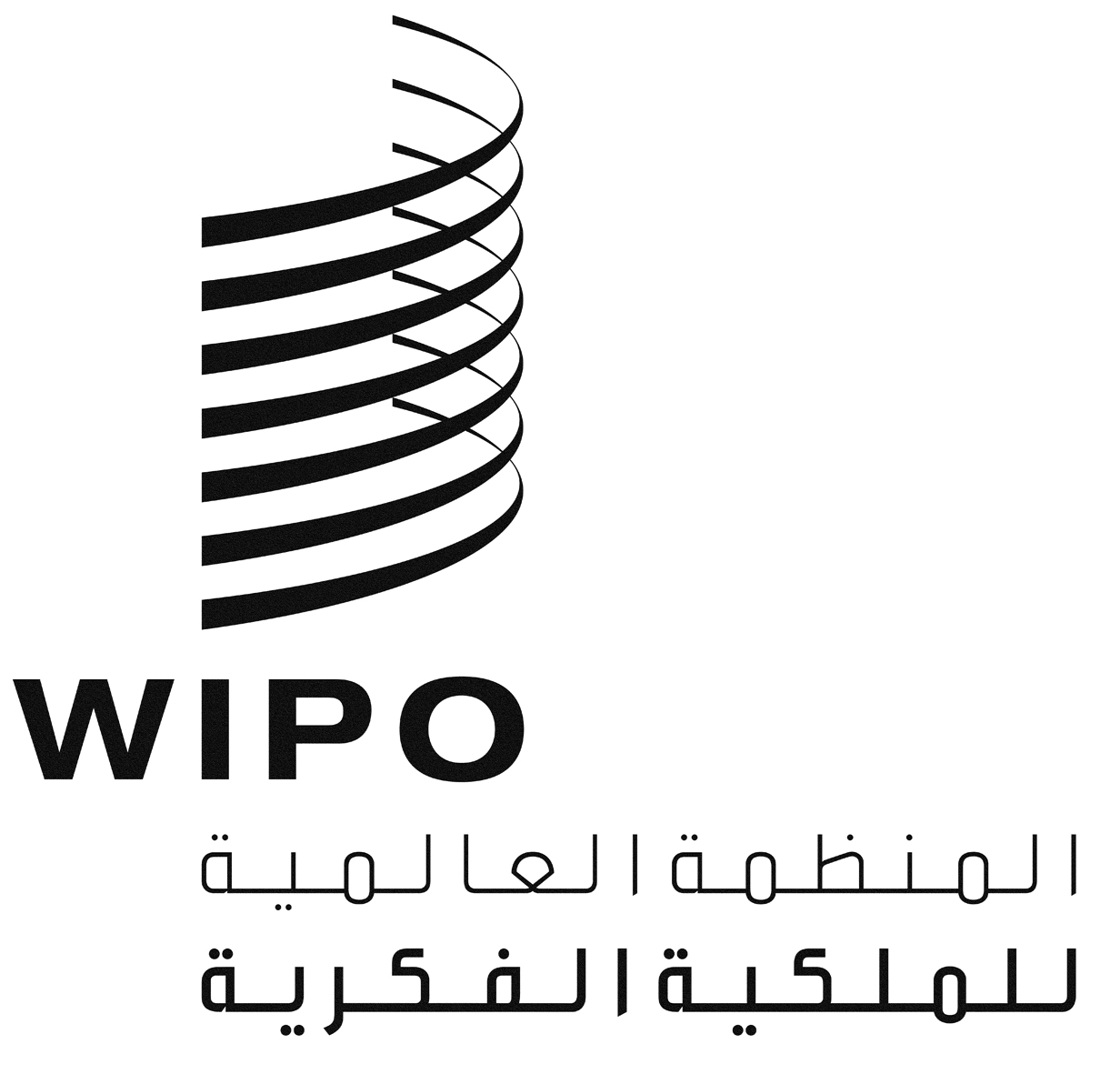 ASTLT/A/8/2STLT/A/8/2STLT/A/8/2الأصل: بالإنكليزيةالأصل: بالإنكليزيةالأصل: بالإنكليزيةالتاريخ: 5 فبراير 2016التاريخ: 5 فبراير 2016التاريخ: 5 فبراير 2016